USETDA 2019 Conference Sponsorship Opportunities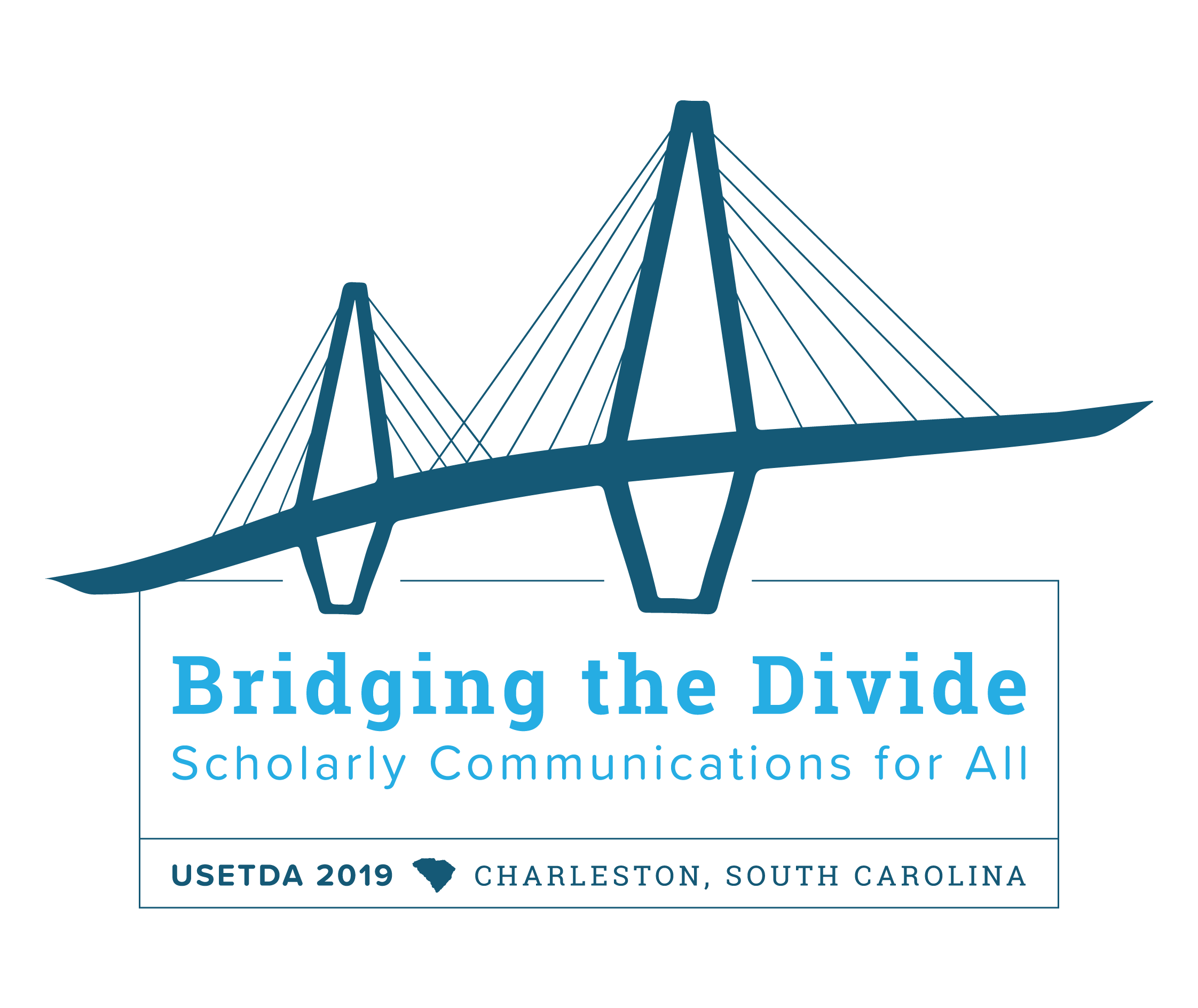 The United States Electronic Thesis and Dissertation Association (USETDA) has announced their 9th annual conference to be held September 25 -27, 2019, at the Hyatt Place/Hyatt House Hotel in Charleston, South Carolina. USETDA 2019 is for professionals from graduate schools, libraries, academic computing and anyone else working with electronic theses and dissertations. Our goal is to offer relevant, practice-oriented content to support ETD professionals, advance ETD operations and efficiency, and encourage the formation of state-wide ETD associations in the United States.The conference theme “Bridging the Divide – Scholarly Communications for All” will focus on the impact and implications of connecting scholars and research from across the country and around the world. We will examine the present use and availability of ETDs and related initiatives while also exploring new and emerging ETD practices, needs, and influences impacting administrative, graduate school and library professionals.Sponsorship OptionsThe USETDA offers a variety of conference sponsorship options to help support our mission as well as to promote your brands, products and services. You will find the USETDA 2019 Conference sponsorship options and contract listed below, as well as online. Please take a few moments to consider which level of support you could offer and the benefits we provide.  Sponsors are welcome to submit a research-based program for consideration in the Call for Proposals (not intended for product demonstrations). Responses to this sponsorship invitation should be sent no later than July 15, 2019.About USETDA 2019USETDA 2019 is the national conference for ETD professionals from all areas: graduate schools, libraries, and information technology specialists. Our focus is on relevant and current issues with an emphasis on sharing practice-based resources from around the U.S. We anticipate at least 100 people will attend, with most constituents being from the United States. In past years we have averaged 100 participants attending and had numerous corporate and non-profit sponsors, including colleges and universities, institutional repository and archival system providers, digital technology applications companies, bookbinders and other library related services.  Part of the conference is the ETD Technology Fair, where vendors can set up exhibits and interact with our audience.  Additionally there are opportunities to participate in the conference during plenary and breakout sessions as well as through advertising and distribution of your promotional materials at the venue and online.   We offer a variety of accommodations to suit your promotional needs. USETDA conferences are a fantastic venue for you to reach out to your constituents. Please consider showing your support by sponsoring this important event. Contact Person:John H. Hagen, USETDA Executive Director
Email: john.hagen@renaissance-scholar.comwww.usetda.org Sponsorship Contract: See next pageUSETDA 2019 Conference Resources:USETDA 2019 Conference Information http://www.usetda.org/usetda-conferences/usetda-2019/ USETDA 2019 Sponsorship Online Payment http://www.usetda.org/membership/#C 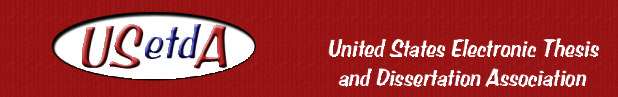 USETDA 2019 Conference Sponsorship ContractQuestions? Contact John Hagen at john.hagen@renaissance-scholar.com / (304) 290-2516SPONSORSHIP CONTRACT between USETDA, U.S. National Conference on Electronic Theses and Dissertations andThe sponsor brings to the U.S. National Conference on Electronic Theses and Dissertations, USETDA 2019, a contribution of U.S. Dollars, corresponding to the following sponsorship level: Platinum Sponsor $5,000Logo depicted on the front cover of the Conference programMention in all conference literature as a Major sponsorLogo displayed on the USETDA Conference Web site*One full-page color advertisement in the Conference Program (camera ready, 7.5 inches wide by 10 inches high)2-table display in the conference exhibition areaPresentation from the sponsor (20 minutes) during a plenary session**Welcome address at the conference receptionOpportunity to include leaflets in conference delegate packsThree complimentary conference registrations for representatives Gold Sponsor $2,000Logo depicted in the Conference programMention in all Conference literature as an Associated SponsorLogo displayed on USETDA Conference Web site*Half-page color advertisement in the Conference Program (camera ready, 7.5 inches wide by 5 inches high)Full-table display in the conference exhibition areaWelcome message at a conference lunchOpportunity to include leaflets in conference delegate packsTwo complimentary conference registration for representatives Silver Sponsor $1,000Logo depicted in the Conference programMention in all Conference literature as an Affiliated SponsorLogo displayed on USETDA Conference Web site*Quarter-page color advertisement in the Conference Program (camera ready, 3.75 inches wide by 5 inches high)Half-table display in the conference exhibition areaWelcome message at a conference breakfastOne complimentary conference registration for a representative Bronze Sponsor $750Logo depicted in the Conference programMention in all Conference literature as an Affiliated SponsorLogo displayed on USETDA Conference Web site*Quarter-page color advertisement in the Conference Program (camera ready, 3.75 inches wide by 5 inches high)USETDA Membership – Bonus BenefitAll sponsors receive a one-year USETDA membershipRegular Conference Registration RatesMembers:  $169 / Non-Members:  $299*Indicates the website will stay online after the event.**Sponsor presentation guidance http://www.usetda.org/usetda-conferences/sponsorship-guidance/ Sponsorship Payment Processing Instructions:This contract document will serve as the invoice for your sponsorship.  Please complete, sign, scan/email or fax to return this contract to John Hagen, USETDA Executive Officer. Payment may be made by check made payable to USETDA; include a copy of this contract with your check remittance.  For online registration and credit card payments visit http://www.usetda.org/membership/#C.USETDA is a registered 501(c)(3) nonprofit charitable organization.USETDA FEIN:  45-2743803USETDA Conference Sponsorship Contact Information:USETDAc/o John H. Hagen / Renaissance Scholarly Communications545 W Herring Rd.Masontown, WV 26542Phone: (304) 290-2516Email: john.hagen@renaissance-scholar.comIn return sponsorship, USETDA will provide the sponsor the benefits associated with the sponsorship level or negotiated benefits as noted.USETDA – United States Electronic Thesis & Dissertation Associationc/o John Hagen / Renaissance Scholarly Communications545 W Herring Rd., Masontown, WV 26542 • Phone: (304) 290-2516www.usetda.org/Sponsor RepresentativeUSETDA RepresentativeNameTitleSignatureDate